109學年度第1學期安樂國小附設幼兒園母語教學      班級：貝殼班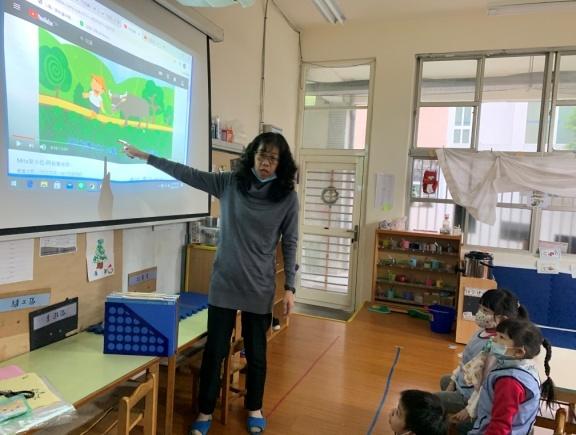 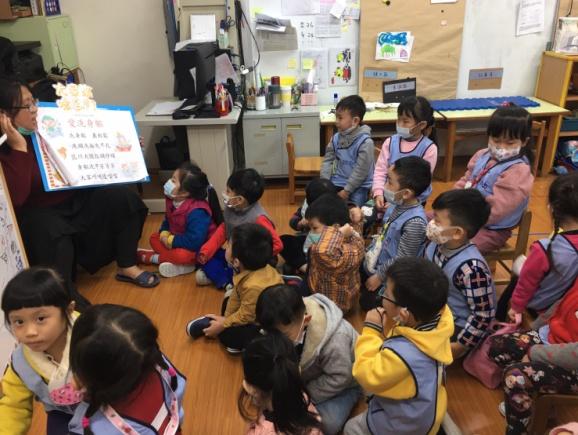 台語歌謠：水牛歌身體念謠「愛洗身體」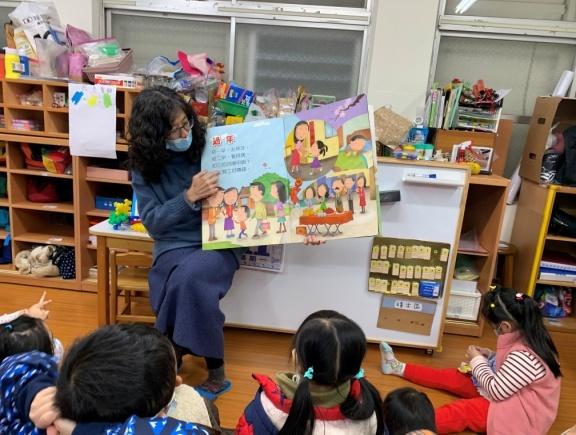 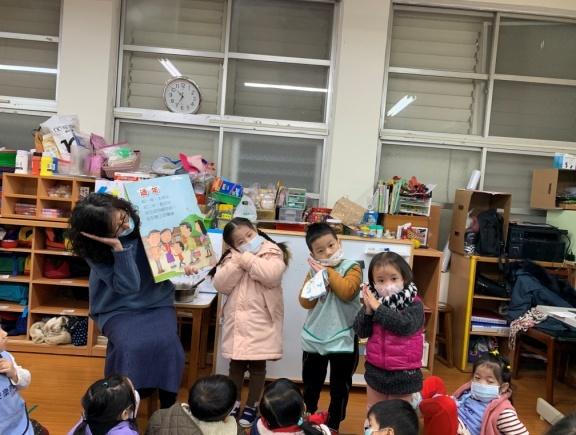 配合節慶，手指謠「來過年」寶貝自創動作，帶大家一起跳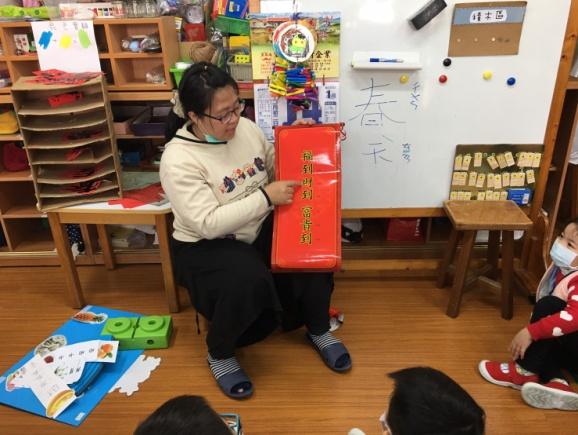 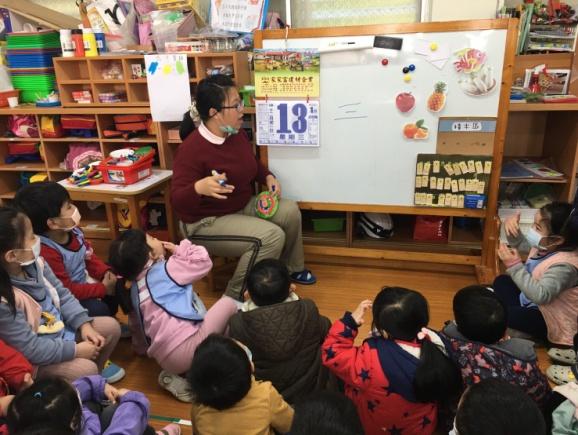 配合節慶，台語春聯認識水果台語